                                                       ROMÂNIA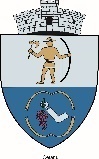 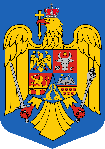                                     JUDEŢUL BIHOR – BIHAR MEGYE                            CONSILIUL LOCAL AL COMUNEI CETARIU                              HEGYKÖZCSATÁRI POLGÁRMESTERI HIVATALCetariu nr.48, cod 417165,CUI 4390518 ,Telefon 004 0259/ 456 266, primaria.cetariu@cjbihor.ro, www.cetariu.ro                                   HOTĂRÂRE DE APROBARE A PROIECTULUI ȘI A CHELTUIELILOR AFERENTE PROIECTUI „REABILITAREA ENERGETICA MODERATA A CORPULUI C3, SCOALA GENERALA DIN LOCALITATEA SUSTUROGI, COMUNA CETARIU, JUDETUL BIHOR”HOTĂRÂREA NR. 44/19.05.2022.Având în vedere temeiurile juridice, respectiv prevederile:a)	art. 120 şi art. 121 alin. (1) şi (2) din Constituția României, republicată;b)	art. 8 şi 9 din Carta europeană a autonomiei locale, adoptată la Strasbourg la 15 octombrie 1985, ratificată prin Legea nr. 199/1997;c)	art. 7 alin. (2) şi art. 1166 şi următoarele din Legea nr. 287/2009 privind Codul civil, republicată, cu modificările ulterioare, referitoare la contracte sau convenții;d)	art. 20 şi 21 din Legea cadru a descentralizării nr. 195/2006;e)	art. 129 alin (2) lit. b) și d), alin. (4) lit. d) și g), alin(7) lit. a), art. 136, alin. (1) și (3), lit. a) și art. 196 alin (1) lit. a) din Ordonanța de urgență nr. 57 din 03.07.2019 privind Codul administrativ, cu modificările și completările ulterioare; f)	Legea nr. 273/2006 privind finanțele publice locale, cu modificările şi completările ulterioare;ținând seama de prevederile art. 43 alin. (4) din Legea nr. 24/2000 privind normele de tehnică legislativă pentru elaborarea actelor normative, republicată, cu modificările şi completările ulterioare, luând act de:a)	referatul de aprobare prezentat de către primarul Comunei Cetariu, județul Bihor, în calitatea sa de inițiator, prin care se susține necesitatea și oportunitatea proiectului, constituind un aport pentru dezvoltarea colectivității;b)	raportul compartimentului de resort din cadrul aparatului de specialitate al primarului, prin care se motivează, în drept și în fapt,  necesitatea și oportunitatea proiectului, constituind un aport pentru dezvoltarea colectivității;c)	raportul comisiei de specialitate a Consiliului Local al Comunei Cetariu, județul Bihor,constatând necesitatea de a asigura resursele financiare pentru realizarea investițiilor publice de interes local, Consiliul Local al Comunei Cetariu, județul Bihor,HOTĂRĂȘTEART 1. Se aprobă cererea de finanțare intitulată „Reabilitarea energetica moderata a corpului C3, scoala generala din localitatea Susturogi, Comuna Cetariu, judetul Bihor”, în vederea depunerii/participării în cadrul Planului Național de Redresare și Reziliență, Componenta C10 – Fondul Local.ART. 2. Se aprobă Nota de fundamentare a investiției „Reabilitarea energetica moderata a corpului C3, scoala generala din localitatea Susturogi, Comuna Cetariu, judetul Bihor”, document anexat și considerat parte integrantă a prezentei Hotărâri.ART. 3. Se aprobă valoarea totală a proiectului „Reabilitarea energetica moderata a corpului C3, scoala generala din localitatea Susturogi, Comuna Cetariu, judetul Bihor”, conform devizului general anexat prezentei hotarari.ART 4. Sumele reprezentând cheltuieli conexe (inclusiv eventuale cheltuieli neeligibile) ce pot apărea pe durata implementării proiectului „Reabilitarea energetica moderata a corpului C3, scoala generala din localitatea Susturogi, Comuna Cetariu, judetul Bihor”, pentru implementarea proiectului în condiții optime, cât și sumele aferente cheltuielilor de sustenabilitate, menținere, întreținere, funcționare și exploatare a investiției după încheierea proiectului, se vor asigura din bugetul local al Comunei Cetariu.ART 5. Se aprobă Nota conceptuală – descrierea sumară a investiției „Reabilitarea energetica moderata a corpului C3, scoala generala din localitatea Susturogi, Comuna Cetariu, judetul Bihor”, document anexat și considerat parte integrantă a prezentei Hotărâri.ART 6. Se vor asigura toate resursele financiare necesare implementării proiectului în condițiile rambursării/ decontării ulterioare a cheltuielilor din instrumente structurale.ART 7. Se împuternicește dl. Biro Ferenc Sándor – primarul Comunei Cetariu, să semneze toate actele necesare și contractul de finanțare în numele Comunei Cetariu.ART 8. Prezenta hotărâre se va comunica de către secretarul Comunei Cetariu în vederea ducerii sale la îndeplinire:Primarul Biro Ferenc Sándor, al Comunei CetariuART 9. Prezenta hotărâre va fi adusă la cunoștință publică prin afișare la sediul CL Comuna Cetariu și publicare pe site-ul propriu Primăriei Comunei Cetariu. Prezenta hotărâre a fost adoptată astăzi, 19.05.2022., cu un număr de 10 voturi pentru, voturi abţineri 0, voturi împotrivă 0, din totalul de 10 consilieri / membri prezenţi.PREŞEDINTE DE ŞEDINŢĂDRUGAȘ MARIUS                                                                                                                 AVIZAT                                                                                             SECRETAR  GENERAL DELEGAT                                                                                         jr. KISS JUDIT